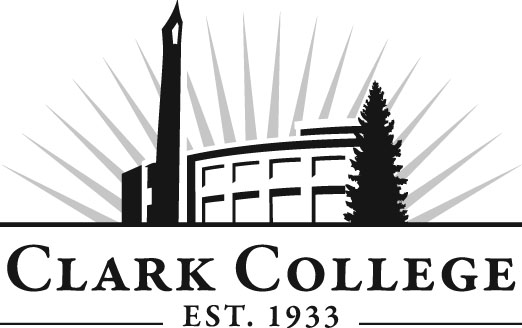 Worker Retraining Advisory CommitteeMeeting AgendaFriday, October 2, 201511:30 a.m. – 1:00 p.m.Welcome & Introductions – Chair DarciOffice of Instruction updates –Cathy SherickEthics Training – 10 minApprenticeshipsAdvisory Training  Academic PlanBudget at ClarkAdditional Full Time Equivalents (FTE’s) – Rebecca / ArmettaWorker Retraining Policies – Rebecca KleivaHow to align and work with both external and internal partnersWorker Retraining Plan – Cathy SherickReview of Work Plan – Cathy SherickElection of OfficersNew member recruitmentDoes anyone have anything new?Set next meeting date